OŠ ANDRIJE  PALMOVIĆA Školska ulica 15, RasinjaRasinja, 24.4.2023.Ponedjeljak, 1.5.Utorak, 2.5.Srijeda, 3.5.Četvrtak, 4.5.Petak, 5.5.---TJESTENINA BOLOGNESESALATASLOŽENAC OD SLANUTKABANANAPonedjeljak, 8.5.Utorak, 9.5.Srijeda, 10.5.Četvrtak, 11.5.Petak, 12.5.SIR S VRHNJEMNAREZAKPILEĆI BURGERSOKGORIČKI KRUMPIRSALATAGRAH VARIVONARANČATJESTENINA SA SIROM I ŠPINATOMBANANAPonedjeljak, 15.5.Utorak, 16.5.Srijeda, 17.5.Četvrtak, 18.5.Petak, 19.5.HOT DOGKOMPOTPEČENA PILETINAS MLINCIMASVINJETINA U UMAKURIZI –BIZI OD PROSAVARIVO OD MAHUNAJABUKAFILE OSLIĆAKRUMPIR SALATAPonedjeljak, 22.5.Utorak, 23.5.Srijeda, 24.5.Četvrtak, 25.5.Petak, 26.5.LINO DORUČAKUMAK OD PURETINERIŽA ZELENA SALATAHRENOVKA ŠPINATPIRE KRUMPIRGRAH VARIVOBANANATJESTENINA S TUNOM I POVRĆEMPonedjeljak, 29.5.Utorak 30.5.Srijeda, 31.5.MASLAC – MARMELADAČAJ-MESNE OKRUGLICE TJESTENINA U UMAKU OD RAJČICE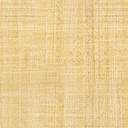 